СОВЕТ ДЕПУТАТОВ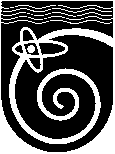 городского округа Протвино Московской областиРЕШЕНИЕот 26.04.2021 № 143/34О внесении изменений в Порядок опубликования депутатом Совета депутатов города Протвино сведений о доходах, расходах, об имуществе и обязательствах имущественного характера, утвержденный решением Совета депутатов г. Протвино от  30.01.2017 № 214/38В соответствии с Федеральным законом от 06.10.2003 №131-ФЗ «Об общих принципах организации местного самоуправления в Российской Федерации», Федеральным законом от 31.07.2020 № 259-ФЗ «О цифровых финансовых активах, цифровой валюте и о внесении изменений в отдельные законодательные акты Российской Федерации», Указом Президента РФ от 10.12.2020 № 778 «О мерах по реализации отдельных положений Федерального закона «О цифровых финансовых активах, цифровой валюте и о внесении изменений в отдельные законодательные акты Российской Федерации», руководствуясь Уставом городского округа Протвино Московской области, Совет депутатов городского округа Протвино Московской областиРЕШИЛ:1. Внести в Порядок опубликования депутатом Совета депутатов города Протвино сведений о доходах, расходах, об имуществе и обязательствах имущественного характера, утвержденный решением Совета депутатов г. Протвино от  30.01.2017 № 214/38, следующие изменения:1.1. Подпункт г) пункта 3 Порядка изложить в следующей редакции:«г) сведения об источниках получения средств, за счет которых совершены сделки (совершена сделка) по приобретению земельного участка, другого объекта недвижимого имущества, транспортного средства, ценных бумаг (долей участия, паев в уставных (складочных) капиталах организаций), цифровых финансовых активов, цифровой валюты, если общая сумма таких сделок (сумма такой сделки) превышает общий доход служащего (работника) и его супруги (супруга) за три последних года, предшествующих отчетному периоду.».2. Настоящее решение вступает в силу после его официального опубликования.  3. Направить настоящее решение для опубликования в газете «Протвино сегодня» и разместить на официальном сайте Администрации городского округа Протвино Московской области protvino.ru.4. Контроль за исполнением настоящего решения возложить на заместителя Председателя Совета депутатов городского округа Протвино Московской области Евсикова А.А. Заместитель Председателя Совета депутатов городского округа Протвино Московской области А.А. Евсиков